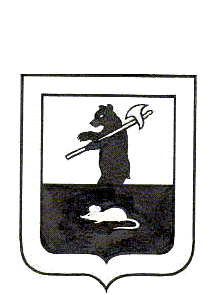 аДМИНИСТРАЦИЯ городского поселения МышкинПОСТАНОВЛЕНИЕг. М ы ш к и нО внесении изменений в постановление администрациигородского поселения Мышкин от 21.02.2014 г. №14 «Об утверждении муниципальной целевой программы  «Развитие сети автомобильных дорог  городского поселения Мышкин на 2014 год»»В целях развития сети автомобильных дорог городского поселения МышкинАДМИНИСТРАЦИЯ ГОРОДСКОГО ПОСЕЛЕНИЯ  МЫШКИН  ПОСТАНОВЛЯЕТ:1. Внести в постановление администрации городского поселения Мышкин от 21.02.2014 г. №14 «Об утверждении муниципальной целевой программы «Развитие сети автомобильных дорог городского поселения Мышкин на 2014 год»» следующие изменения:1.1. Паспорт Программы изложить в новой редакции (приложение №1).1.2. Раздел IV «Ожидаемые конечные результаты Программы» изложить в новой редакции (приложение №2).1.3. Мероприятия программы «Развитие сети автомобильных дорог городского поселения Мышкин на 2014 год» изложить в новой редакции (приложение №3).2. Настоящее постановление подлежит официальному опубликованию на официальном сайте городского поселения Мышкин            3. Контроль за исполнением настоящего постановления оставляю за собой.            4. Настоящее постановление вступает в силу с момента подписания.Глава городского поселения Мышкин                                                 А.П. ЛыткинПриложение №1к постановлению администрации ГП Мышкинот « 23 » мая 2014 г. № 68ПАСПОРТ ПРОГРАММЫ.Приложение №2к постановлению администрации ГП Мышкинот « 23 » мая 2014 г. № 68IV. ОЖИДАЕМЫЕ КОНЕЧНЫЕ РЕЗУЛЬТАТЫ ПРОГРАММЫ.	В ходе реализации Программы планируется достигнуть следующих результатовПриложение №3к постановлению администрации ГП Мышкинот « 23 » мая 2014 г. № 68МЕРОПРИЯТИЯ ПРОГРАММЫ «РАЗВИТИЕ СЕТИ АВТОМОБИЛЬНЫХ ДОРОГ ГОРОДСКОГО ПОСЕЛЕНИЯ МЫШКИН НА 2014 ГОД»«23»мая2014 г.№  68Наименование программы        Муниципальная  целевая Программа развития сети автомобильных дорог городского поселения Мышкин на 2014 годОснование разработки программыПостановление № 133 от 28.11.2013 год об утверждении Положения о разработке, формировании, реализации и утверждении муниципальных целевых программ городского поселения МышкинЗаказчик ПрограммыАдминистрация городского поселения МышкинКуратор Программыадминистрации городского поселения МышкинОтветственный исполнитель программыадминистрации городского поселения Мышкинмуниципальное учреждение «Управление городского хозяйства»Исполнитель Программымуниципальное учреждение «Управление городского хозяйства»Основные разработчики программыадминистрации городского поселения Мышкинмуниципальное учреждение «Управление городского хозяйства»Основные цели Программы-развитие сети автомобильных дорог общего пользования на территории городского поселения МышкинОсновные задачи Программы-содержание автомобильных дорог общего пользованияВажнейшие индикаторы и показатели, позволяющие оценить ход реализации Программы-содержание автомобильных дорог общего пользованияСроки реализации Программы2014годОбъемы и источники финансирования Программы- Общая потребность в ресурсах- 6 641 192 руб.в т.ч.областной бюджет-4 946 000 руб.бюджет поселения – 1 695 192 руб.Ожидаемые конечные результаты реализации Программы-содержание автомобильных дорог общего пользованияОтветственные лица для контактовзаместитель Главы администрации городского  поселения Мышкин, тел.(48544) 2-14-64;начальник муниципального учреждения «Управление городского хозяйства», тел.(48544) 2-15-81; № п/пНаименование показателяЕдиница измеренияПрогноз по этапам реализации Программы1Содержание автомобильных дорог общего пользованиякм42,1Наименование мероприятийОбъем работ, кмИсточники финансированиеЗатраты, тыс. руб.Ремонт дворовых территорий многоквартирных домов, проездов к дворовым территориям многоквартирных домовВсего:Ремонт дворовых территорий многоквартирных домов, проездов к дворовым территориям многоквартирных домовОбластной бюджетРемонт дворовых территорий многоквартирных домов, проездов к дворовым территориям многоквартирных домовРайонный бюджетРемонт дворовых территорий многоквартирных домов, проездов к дворовым территориям многоквартирных домовБюджет ГП МышкинРемонт автомобильных дорогВсего:Ремонт автомобильных дорогОбластной бюджетРемонт автомобильных дорогРайонный бюджетРемонт автомобильных дорогБюджет ГП МышкинСодержание дорог всего, в т.ч.42,1Всего:6 641,192Содержание дорог всего, в т.ч.42,1Областной бюджет4 946,000Содержание дорог всего, в т.ч.42,1Районный бюджетСодержание дорог всего, в т.ч.42,1Бюджет ГП Мышкин1 695,192Зимнее содержание дорогВсего:2 597,831Зимнее содержание дорогОбластной бюджет1 384,735Зимнее содержание дорогРайонный бюджетЗимнее содержание дорогБюджет ГП Мышкин828,606Летнее содержание дорог,  в т.ч.Всего:4 427,851Летнее содержание дорог,  в т.ч.Областной бюджет3 561,265Летнее содержание дорог,  в т.ч.Районный бюджет-Летнее содержание дорог,  в т.ч.Бюджет ГП Мышкин866,586Ямочный ремонтВсего:3 404,490Ямочный ремонтОбластной бюджет3 234,265Ямочный ремонтРайонный бюджет-Ямочный ремонтБюджет ГП Мышкин170,225Нанесение дорожной разметки и установка дорожных знаковВсего:500,000Нанесение дорожной разметки и установка дорожных знаковОбластной бюджет327,000Нанесение дорожной разметки и установка дорожных знаковРайонный бюджет-Нанесение дорожной разметки и установка дорожных знаковБюджет ГП Мышкин173,000Полив и подметание дорог Уборка песка с обочин дорог, уборка мусораВсего:523,361Полив и подметание дорог Уборка песка с обочин дорог, уборка мусораОбластной бюджет-Полив и подметание дорог Уборка песка с обочин дорог, уборка мусораРайонный бюджет-Полив и подметание дорог Уборка песка с обочин дорог, уборка мусораБюджет ГП Мышкин523,361Всего по программеВсего:6 641,192Всего по программеОбластной бюджет4 946,000Всего по программеРайонный бюджетВсего по программеБюджет ГП Мышкин1 695,000